В целях обеспечения своевременного представления федерального государственного статистического наблюдения по форме № 1-ЖКХ (зима) срочная «Сведения о подготовке жилищно-коммунального хозяйства к работе в зимних условиях» (далее – форма № 1-ЖКХ (зима), утвержденной постановлением Федеральной службы государственной статистики от 27.02.2006 № 7 «Об утверждении статистического инструментария для организации Росстроем статистического наблюдения за подготовкой жилищно-коммунального хозяйства к работе в зимних условиях»:1. Рекомендовать органам местного самоуправления городских и сельских поселений Смоленской области:- за один день до конца месяца отчетного периода обеспечить сбор, проверку достоверности и обобщение сведений о подготовке к работе в зимних условиях жилищно-коммунальных организаций органов местного самоуправления городских и сельских поселений Смоленской области, юридических лиц различных форм собственности, их обособленных подразделений, имеющих на своем балансе жилые дома и объекты коммунального и теплоэнергетического хозяйства, расположенные в пределах территории поселения, по форме № 1-ЖКХ (зима);- в срок до последнего числа месяца отчетного периода представлять заполненную в установленном порядке форму № 1-ЖКХ (зима) в органы местного самоуправления соответствующих муниципальных районов Смоленской области.2. Рекомендовать органам местного самоуправления муниципальных районов Смоленской области:- ежемесячно организовывать сбор, проверку достоверности и обобщение сведений о подготовке жилищно-коммунального хозяйства городских и сельских поселений, расположенных на территории муниципального района Смоленской области, к работе в зимних условиях;- заполненную в установленном порядке форму № 1-ЖКХ (зима) (за исключением строк 1 - 8, 43 - 58) в срок не позднее 2-го числа месяца, следующего после отчетного периода, представлять в Департамент Смоленской области по строительству и жилищно-коммунальному хозяйству;- сведения, указанные в строках 1 - 8 формы № 1-ЖКХ (зима), в срок не позднее 1-го числа месяца, следующего после отчетного периода, представлять в Главное управление «Государственная жилищная инспекция Смоленской области»; сведения, указанные в строках 43 - 48 формы № 1-ЖКХ (зима), в срок не позднее 
1-го числа месяца, следующего после отчетного периода, представлять в Департамент Смоленской области по энергетике, энергоэффективности, тарифной политике; сведения, указанные в  строках 57 и 58 формы № 1-ЖКХ (зима), в срок не позднее 
1-го числа месяца, следующего после отчетного периода, представлять в Департамент Смоленской области по природным ресурсам и экологии.3. Рекомендовать органам местного самоуправления городских округов Смоленской области:- обеспечить в установленном порядке сбор и проверку достоверности сведений о подготовке к работе в зимних условиях жилищно-коммунальных организаций органов местного самоуправления городских округов Смоленской области, юридических лиц различных форм собственности, их обособленных подразделений, имеющих на своем балансе жилые дома и объекты коммунального и теплоэнергетического хозяйства, расположенные в пределах территории городского округа Смоленской области, по форме № 1-ЖКХ (зима);- заполненную в установленном порядке форму № 1-ЖКХ (зима) (за исключением строк 1 - 8, 43 - 58) в срок не позднее 2-го числа месяца, следующего после отчетного периода, представлять в Департамент Смоленской области по строительству и жилищно-коммунальному хозяйству;- сведения, указанные в строках 1 - 8 формы № 1-ЖКХ (зима), в срок не позднее 1-го числа месяца, следующего после отчетного периода, представлять в Главное управление «Государственная жилищная инспекция Смоленской области»; сведения, указанные в строках 43 - 48 формы № 1-ЖКХ (зима), в срок не позднее 1-го числа месяца, следующего после отчетного периода, представлять в Департамент Смоленской области по энергетике, энергоэффективности, тарифной политике; сведения, указанные в  строках 57 и 58 формы № 1-ЖКХ (зима), в срок не позднее 1-го числа месяца, следующего после отчетного периода, представлять в Департамент Смоленской области по природным ресурсам и экологии.4. Предложить обществу с ограниченной ответственностью «Смоленская региональная теплоэнергетическая компания «Смоленскрегионтеплоэнерго» 
(Д.В. Гаврилов), акционерному обществу «Газпром газораспределение Смоленск» (С.В. Стоянов):- обеспечить в установленном порядке сбор и проверку достоверности сведений (в пределах своей компетенции) о подготовке к работе в зимних условиях подведомственных объектов;- заполненную в установленном порядке форму № 1-ЖКХ (зима) в срок не позднее 1-го числа месяца, следующего после отчетного периода, представлять в адрес соответствующих исполнительно-распорядительных органов муниципальных районов и городских округов Смоленской области, а также в Департамент Смоленской области по строительству и жилищно-коммунальному хозяйству.5. Предложить филиалу публичного акционерного общества «Межрегиональная распределительная сетевая компания Центра» - «Смоленскэнерго» (С.Р. Агамалиев):- обеспечить в установленном порядке сбор и проверку достоверности сведений (в пределах своей компетенции) о подготовке к работе в зимних условиях подведомственных объектов;- заполненную в установленном порядке форму № 1-ЖКХ (зима) в срок не позднее 1-го числа месяца, следующего после отчетного периода, представлять в адрес соответствующих исполнительно-распорядительных органов муниципальных районов и городских округов Смоленской области, а также в Департамент Смоленской области по энергетике, энергоэффективности, тарифной политике.6. Главному управлению «Государственная жилищная инспекция Смоленской области» (К.В. Грошенкова) ежемесячно организовывать сбор и проверку достоверности сведений, указанных в строках 1 - 8 формы № 1-ЖКХ (зима); Департаменту Смоленской области по энергетике, энергоэффективности, тарифной политике (Н.И. Борисов) ежемесячно организовывать сбор и проверку достоверности сведений, указанных в строках 43 - 48 формы № 1-ЖКХ (зима); Департаменту Смоленской области по транспорту и дорожному хозяйству 
(Д.В. Сулимов) ежемесячно организовывать сбор и проверку достоверности сведений, указанных в строках 49 - 56 формы № 1-ЖКХ (зима); Департаменту Смоленской области по природным ресурсам и экологии (Р.А. Захаров) ежемесячно организовывать сбор и проверку достоверности сведений, указанных в строках 57 и 58 формы № 1-ЖКХ (зима). Главному управлению «Государственная жилищная инспекция Смоленской области» (К.В. Грошенкова), Департаменту Смоленской области по энергетике, энергоэффективности, тарифной политике (Н.И. Борисов),  Департаменту Смоленской области  по транспорту и дорожному хозяйству 
(Д.В. Сулимов), Департаменту Смоленской области по природным ресурсам и экологии (Р.А. Захаров) проверенные и обобщенные сведения по форме № 1-ЖКХ (зима) в срок не позднее 2-го числа месяца, следующего после отчетного периода, представлять в Департамент Смоленской области по строительству и жилищно-коммунальному хозяйству.7. Департаменту Смоленской области по строительству и жилищно-коммунальному хозяйству (К.Н. Ростовцев) проверенные и обобщенные сведения по форме № 1-ЖКХ (зима) в срок не позднее 4-го числа месяца, следующего после отчетного периода, представлять в Министерство строительства и жилищно-коммунального хозяйства Российской Федерации и в Территориальный орган Федеральной службы государственной статистики по Смоленской области.8. Нарушение порядка представления статистической информации, а равно представление недостоверной статистической информации влечет персональную ответственность руководителей органов исполнительной власти Смоленской области, указанных в пунктах 6, 7 настоящего распоряжения.9. Рекомендовать органам местного самоуправления муниципальных образований Смоленской области:- провести техническую инвентаризацию основных фондов жилищно-коммунального хозяйства по состоянию на 1 июля 2020 года;- представить в срок не позднее 2 июля 2020 года проверенные и обобщенные результаты технической инвентаризации основных фондов жилищно-коммунального хозяйства в Департамент Смоленской области по строительству и жилищно-коммунальному хозяйству.10. Контроль за исполнением настоящего распоряжения возложить на заместителя Губернатора Смоленской области Г.В. Наумова.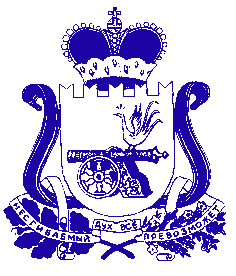 АДМИНИСТРАЦИЯ СМОЛЕНСКОЙ ОБЛАСТИР А С П О Р Я Ж Е Н И Еот  16.04.2020  № 640-р/адм О представлении в 2020 году федерального государственного статистического наблюдения по форме № 1-ЖКХ (зима) Губернатор Смоленской областиА.В. Островский